The Outsiders – Chapter 3 Questions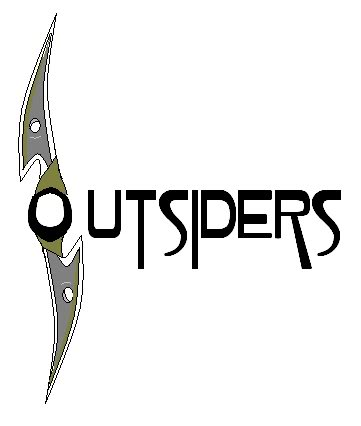 *Answer all of the questions below.  Remember: all answers should be in full sentences and contain direct references to the novel.  Using direct examples with page numbers creates a solid argument.*Put the answers to these questions on a separate sheet of paper.  When you are finished be sure to staple your answers to the back of this sheet, write you name in the top-right corner and hand it in to Mr. E.
1.  What does Cherry explain as the difference between the socs and the greasers? 
2. What does Ponyboy mean on p. 39 when he says "Johnny and I understood each other without saying anything"?  Have you ever had a relationship with someone who you understood, or who understood you, without having to say anything? 
3.  When and how did Pony's parents die? 
4.  What happens when Pony comes home after his curfew? 
5.  Why does Johnny like it better when his father is hitting him? 
6.  At the end of the chapter, how does the author foreshadow that bad things are to come?